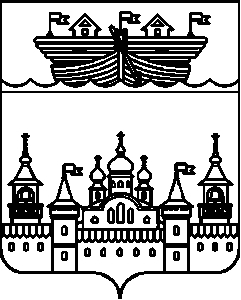 СЕЛЬСКИЙ СОВЕТБЛАГОВЕЩЕНСКОГО СЕЛЬСОВЕТАВОСКРЕСЕНСКОГО МУНИЦИПАЛЬНОГО РАЙОНАНИЖЕГОРОДСКОЙ ОБЛАСТИРЕШЕНИЕ25 марта 2022 года 	№ 11О внесении изменений в Положение о комиссии по координации работы по противодействию коррупции в Благовещенском сельсовете Воскресенского муниципального района Нижегородской области, утвержденное решением сельского Совета Благовещенского сельсовета Воскресенского муниципального района Нижегородской области от 01 декабря 2017 года № 46В связи с приведением в соответствие с действующим законодательством Российской Федерации,сельский Совет решил:1.Внести в Положение о комиссии по координации работы по противодействию коррупции в Благовещенском сельсовете Воскресенского муниципального района Нижегородской области, утвержденное решением сельского Совета Благовещенского сельсовета Воскресенского муниципального района Нижегородской области от 01 декабря 2017 года № 46 «О координации работы по противодействию коррупции в Благовещенском сельсовете Воскресенского муниципального района Нижегородской области» (в ред. решений сельского Совета от 12 октября 2020 года №36, от 09 марта 2021 года № 2, от 03 декабря 2021 года № 41), изменение, дополнив пунктом 5.12 следующего содержания:«5.12.Заседания комиссии могут быть организованы в заочной форме, а также в удаленном интерактивном режиме с применением информационных и телекоммуникационных технологий, программных и технических средств, обеспечивающих опосредованное (дистанционное) участие в этом заседании находящихся вне места его проведения членов комиссии, приглашенных и иных лиц, не являющихся членами комиссии, которые могут присутствовать на заседании комиссии, в том числе в режиме видео-конференц-связи.».2.Внести   в Состав комиссии по координации работы по противодействию коррупции в Благовещенском сельсовете Воскресенского муниципального района Нижегородской области утвержденный решением сельского Совета Благовещенского сельсовета Воскресенского муниципального района Нижегородской области от 01 декабря 2017 года № 46 «О координации работы по противодействию коррупции в Благовещенском  сельсовете Воскресенского муниципального района Нижегородской области»  следующие изменения:2.1.Изложить Состав комиссии по координации работы по противодействию коррупции в Благовещенском сельсовете Воскресенского муниципального района Нижегородской области утвержденный решением сельского Совета Благовещенского сельсовета Воскресенского муниципального района Нижегородской области от 01 декабря 2017 года № 46 «О координации работы по противодействию коррупции в Благовещенском  сельсовете Воскресенского муниципального района Нижегородской области» в следующей редакции согласно Приложению.3.Обнародовать настоящее решение на информационном стенде в здании администрации сельсовета и на официальном сайте администрации Воскресенского муниципального района.4.Контроль над исполнением настоящего решения оставляю за собой.5.Настоящее решение вступает в силу со дня обнародования.Глава местного самоуправленияБлаговещенского сельсовета -		    			О.К. ЖарковаПриложение 1Утвержденрешением сельского СоветаБлаговещенского сельсоветаВоскресенского муниципального районаНижегородской областиот 25 марта 2022 года №11Составкомиссии по координации работы по противодействию коррупции в Благовещенском сельсовете Воскресенском муниципальном районе Нижегородской области№ппФамилия, Имя, ОтчествоМесто работы, занимаемая должность1Жаркова Оксана КонстантиновнаГлава местного самоуправления Благовещенского сельсовета, председатель комиссии2.Лепехин Алексей СергеевичГлава администрации Благовещенского сельсовета, заместитель председателя комиссии3.Синотова Елена ВладимировнаСпециалист администрации Благовещенского сельсовета, секретарь комиссииЧлены комиссииЧлены комиссииЧлены комиссии4.Булгачев Алексей АлександровичГлавный специалист отдела по профилактике коррупционных и иных правонарушений Нижегородской области5Шабашова Валентина Константиновнадепутат сельского совета Благовещенского сельсовета6.Баштовая Надежда Александровнадепутат сельского совета Благовещенского сельсовета7.Колышкин Андрей АлександровичБлаговещенский сельский клуб, заведующий